  Catequesis tridentina  *   Siglo XVI           Martín Lutro y Juan Calvino aparecieron en el momento en que todo estaba preparado para la ruptura con la tradición y con la autoridad. Reivindicaron que la única autoridad religiosa debía ser la conciencia. Negaron que una autoridad distante y corrompida pudiera imponer consignas al espíritu libre. Y se desencadenó la revolución.   En 1517 en Alemania Lutero publicó sus 95 Tesis, que iban contra la teoría y la práctica de las indulgencias papales. Los delegados pontificios, el Nuncio en Alemania, no lograron que el monje rebelde se retractara y se sometiera a la autoridad de la Iglesia. La radicalización se fue apoderando del espíritu de quienes con Lutero se adentraron por un camino sin retorno.   Se empezó por la disciplina y se terminó por el dogma y por los sacramentos, reemplazando la sumisión a la autoridad del Papa por el libre examen de la Biblia. Lucero cometió la insolencia de quemar públicamente la Bula "Exurge Domine", que anatematizaba los errores.   Fue excomulgado y así comenzó la separación de las iglesias alemanas del norte. En un intento por frenar las revueltas, el emperador Carlos V convocó a los príncipes alemanes y eclesiásticos en 1521 en Worms. Instaron a Lutero a retractarse y, al negarse, fue condenado. Durante un año permaneció escondido por el príncipe Federico de Sajonia. Escribió varios pamfletos y tradujo el Nuevo Testamento del griego al alemán.   En 1522 Lutero regresó a su casa en Wittenberg. La reforma progresó: unos príncipes la apoyaban en espera de apoderarse de tierras, edificios y recursos de los monasterios y catedrales. Otros la condenaban. Los que la defendían se apoderaban de los bienes de iglesias y monasterios y los que la condenaban reclamaban medidas urgentes para atajarla. El Emperador, varios príncipes y el alto clero, apoyaron a la Iglesia católica. Pero los principies usurpadores, el bajo clero y muchos campesinos y comerciantes se pusieron contra Roma. Las Guerras Campesinas (1524-1526) fueron el primer resultado de las disidencias, al pensar los campesinos que eran libres y quedaban exentos de impuestos.    Se denominará protestantes a los seguidores de la Reforma luterana, unos más adictos al promotor Lutero y otros  pronto independientes del mismo. Se les llamó así por protestar en la Dieta de Spira, iniciada el 15 de Marzo de 1528, cuando no se atendió sus deseos de independencia religiosa. A pesar de la liberalidad con que fueron concedidas las demandas previamente formuladas, los dirigentes políticos capitaneados por el príncipe de Sajonia, Jorge de Brandeburgo, protestaron y firmaron una reclamación al Emperador y al Concilio el 25 de Abril de 1529. 
    Propiamente se inició allí la división de Alemania y de la cristiandad. Se les denominó protestantes a los que siguieron la reforma luterana y como contrapartidas se extendió entre ellos el nombre de "papistas", o esclavos del Papa, asignado por ellos a los católicos.    Lutero desaprobó la rebeldía campesina, aunque al principio la había apoyado. La revuelta social fue ahogada en sangre y grandes matanzas de campesinos indefensos dieron lugar a que los señores victoriosos se apoderaran de nuevas tierras. Lutero lo justificó en otro panfleto "Contra las hordas de campesinos asesinos y ladrones" (1525).
   En 1526 se logró algún acuerdo. El Emperador concedió que los Estados reglamentasen en sus tierras la situación religiosa. En la Dieta de Spira de 1529, el grupo católico logró revocar tal concesión y los luteranos elevaron al Emperador enérgica protesta. Se les llamó entonces "protestantes", calificativo que pasaría a la historia.Lsa Europa de entonces 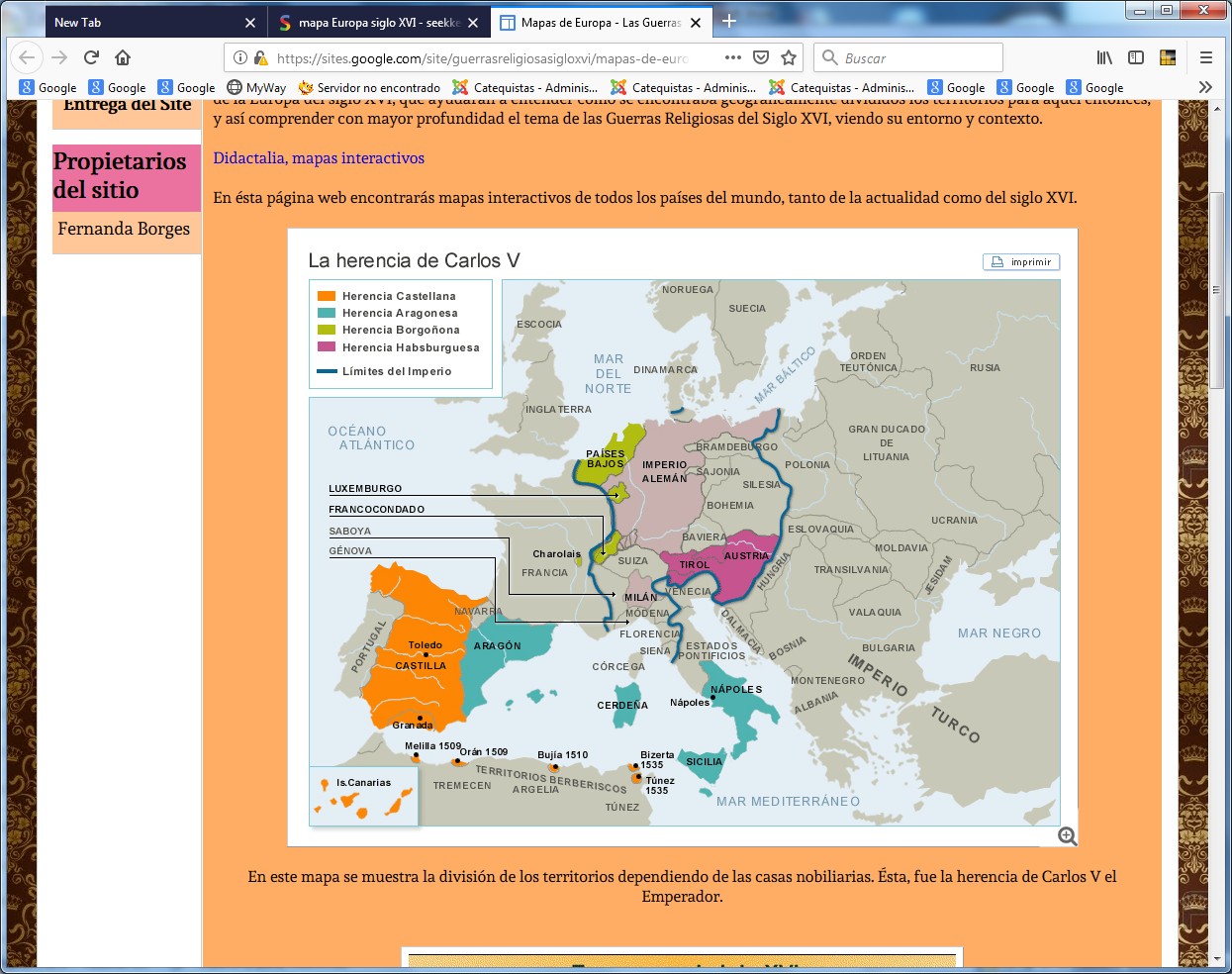 El Catecismo de Lutero      El año 1529, se le ocurrio a Martin Lutero, después de sus viajes y múltiples sermones , preparar un pequeño catecismo y un gran catecismo. Comenzó por el grande.   Mientras Lutero trabajaba en 1529 en su Catecismo Mayor, se le ocurrió la idea de publicar un Catecismo Menor, como epítome del primero, publicándolo primero en dos series en forma de tablas, según una extendida costumbre del tiempo. Las razones para su elaboración y publicación las da él mismo tras una gira de visitación por diversas parroquias: que la gente sencilla lo aprenda y que rechace todo lo que alli no queda explicado.  El éxito que tuvo su publicacion explica la reacción de los católicos, de los papistas según él, en hacer también todos catecismos que explicarán para aprenderla, la verdadera doctrina de los católicos.Lo divulgó con este prefacio que explica sus intenciones   Martín Lutero, a todos los pastores y predicadores fieles y piadosos. ¡Que la gracia, la misericordia y la paz les sean dadas en Jesucristo, nuestro Señor!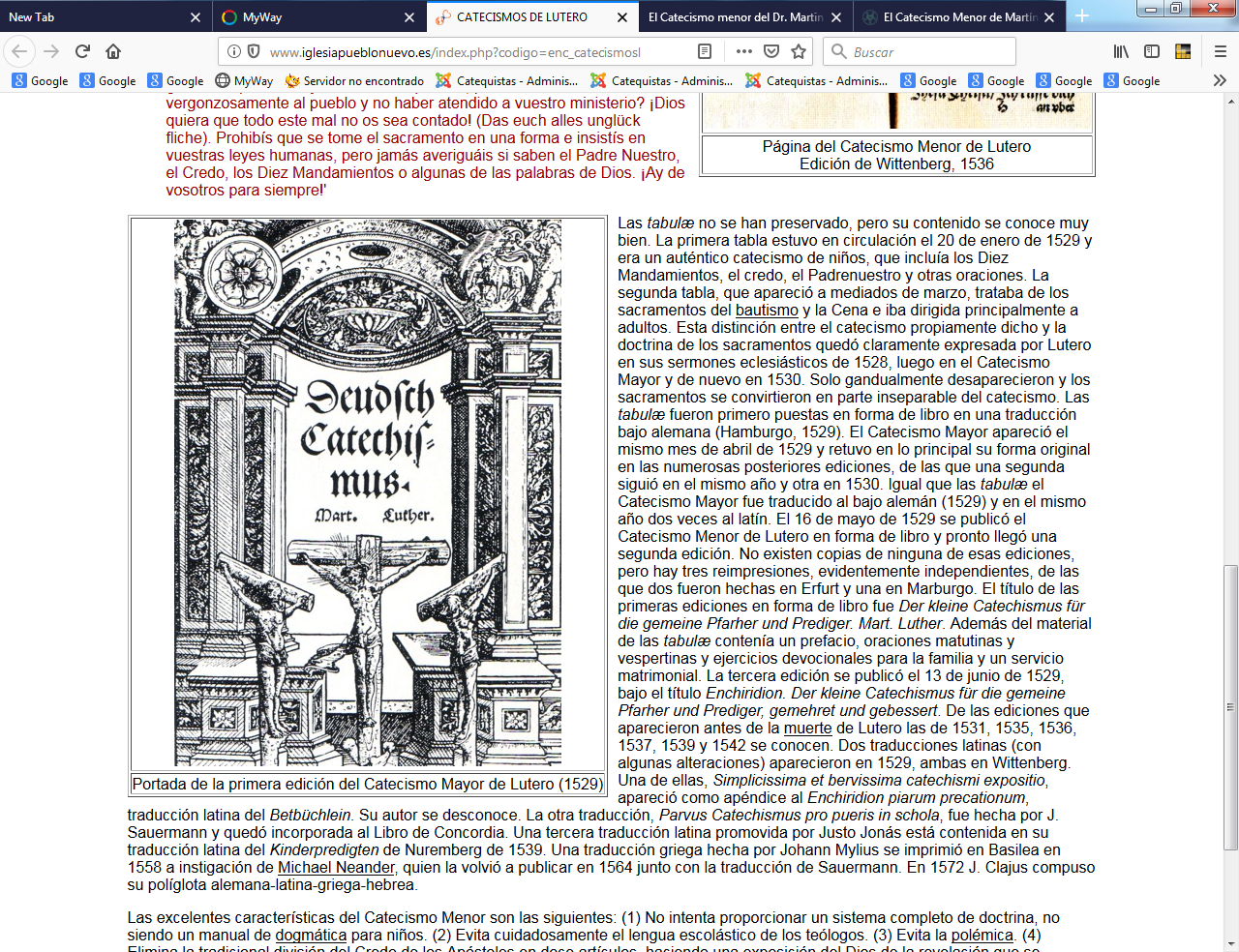 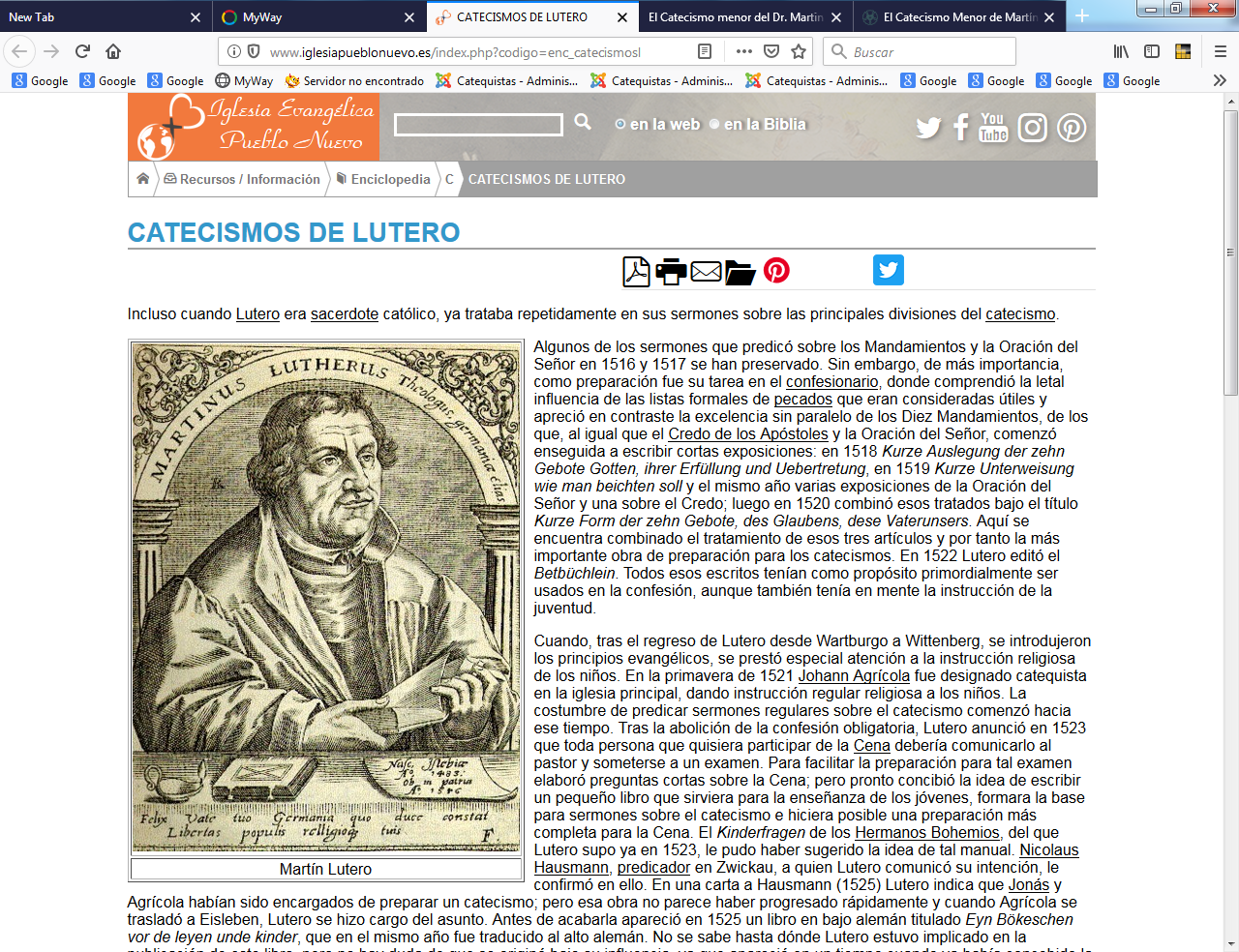       Me ha obligado e impulsado a presentar este catecismo o doctrina cristiana en esta forma breve, sencilla y simple, el hecho de que haya experimentado .la lamentable y miserable necesidad recientemente en mi cargo de visitador. ¡Dios mío! ¡Cuántas miserias no he visto! El hombre común no sabe absolutamente nada de la doctrina cristiana, especialmente en las aldeas, y desgraciadamente muchos pastores carecen de habilidad y son incapaces de enseñar. No obstante, todos quieren llamarse cristianos, están bautizados y gozan de los santos Sacramentos, pero no saben el Padrenuestro, ni el Credo o los Diez Mandamientos, viven como las bestias y los puercos irracionales. Ahora que el evangelio ha llegado, lo único que han aprendido bien es abusar magistralmente de todas las libertades. ¡Oh, vosotros obispos, cómo asumiréis la responsabilidad ante Cristo de haber abandonado tan vergonzosamente al pueblo y de no haber cumplido siquiera un momento las funciones del cargo!     ¡Que la desgracia no os alcance! Prohibís una de las especies e imponéis vuestras leyes humanas, pero no preguntáis si se sabe el Padrenuestro, el Credo, los Diez Mandamientos o alguna palabra de Dios. ¡Ay de vosotros eternamente! Por ello os suplico, por el amor de Dios, mis queridos señores y hermanos, párrocos o predicadores, que toméis de corazón vuestras funciones, que os apiadéis de vuestro pueblo que os ha sido encomendado y que nos ayudéis a llevar el catecismo a la gente, especialmente a los jóvenes. Quienes no puedan hacerlo mejor, recurran a estas tablas y fórmulas y las enseñen al pueblo palabra por palabra, de la manera siguiente:     En primer término, que el predicador cuide y evite ante todo [usar] textos o redacciones diversos o distintos de los Diez Mandamientos, el Padrenuestro, el Credo, los Sacramentos, etcétera, sino que adopte una forma única, a la cual se atenga y la practique siempre, tanto un año como el siguiente. Pues a la gente joven y sencilla se la debe enseñar con textos y fórmulas siempre iguales y determinados, porque de lo contrario pueden confundirse fácilmente. En efecto, si hoy se enseña de esta manera y el próximo año de otra, como si se quisiera mejorar los textos, se pierde con ello todo esfuerzo y trabajo. Esto fue visto también por los queridos Padres que emplearon todos de una misma manera el Padrenuestro, el Credo y los Diez Mandamientos.    Por eso, también debemos enseñar a la gente joven y sencilla tales partes, de manera que no desplacemos una sola sílaba o enseñemos o presentemos de modo distinto de un año a otro. Por ello elige la forma que quieras y consérvala siempre. Pero, cuando prediques ante los doctos e instruidos, entonces puedes mostrar tu ciencia y presentar entonces tales partes en forma polifacética y tratarlos tan magistralmente como puedas. Pero, con la gente joven atente a una fórmula y manera determinadas y siempre iguales y enséñales primeramente estos puntos, a saber, los Diez Mandamientos, el Credo, el Padrenuestro, etcétera, palabra por palabra según el texto, hasta que lo puedan repetir y aprender de memoria.     En cuanto a los que no quieren aprender estas partes, hay que decirles que reniegan de Cristo y que no son cristianos; no deben ser aceptados para recibir el Sacramento o ser padrinos en el bautismo de un niño, ni usar ninguno de los derechos de la libertad cristiana, sino que deben ser entregados simplemente al papa y sus oficiales y también al diablo mismo. Además, los padres y los amos deben negarles la comida y la bebida e indicarles que el príncipe expulsará a semejante gente mala, etcétera.     Pues, aunque no se puede ni se debe obligar a nadie a creer, no obstante, se tiene que mantener y dirigir a la gente común para que sepa qué es justo e injusto entre aquellos con los que habitan se alimenta y vive. Quien quisiera habitar en una ciudad debe conocer y observar sus leyes, de las cuales quiere gozar, independientemente de que crea o que sea en su corazón un malvado o un perverso.    En segundo lugar, cuando .ya conocen el texto, hay que enseñarles también el sentido, de modo que sepan lo que significa; y recurre entonces a la explicación colocada en las tablas o cualquier otra explicación breve que tú escojas; permanece en ello y no cambies ni siquiera una sílaba, tal como te acaba de decir el texto. Tómate el tiempo necesario para ello, pues no es preciso que expliques todos los puntos a la vez, sino que uno después del otro. Cuando hayan entendido bien el primer mandamiento, toma después el segundo y así de seguido; de lo contrario, serán abrumados, de modo que no podrán retener ninguno bien.     En tercer lugar, cuando les hubieras enseñado este breve catecismo, entonces recurre al Catecismo Mayor, exponiéndolo de una manera más rica y extensa. De la misma manera expone cada mandamiento, cada petición, cada parte con sus diversas otras utilidades, ventajas, peligros y daños, tal como lo encontrarás en tantos pequeños tratados sobre el tema. En especial debes tratar más intensamente el mandamiento y las partes de las cuales tiene más necesidad tu pueblo. Por ejemplo, el séptimo mandamiento sobre el hurto debes tratarlo cota insistencia entre los artesanos, los comerciantes y también entre los campesinos y sirvientes en general, porque entre tales gentes hay toda clase de infidelidades y hurtos en gran cantidad. Del mismo modo, el cuarto mandamiento [lo debes tratar] entre los niños y el hombre común, de tal forma que sean tranquilos, fieles, obedientes, pacientes, citando siempre muchos ejemplos de la Escritura [donde se vea] que Dios castiga o bendice a tales personas.     Ante todo insiste también en lo mismo con las autoridades y padres, de manera que gobiernen bien, envíen a los niños a la escuela, indicando que están obligados a hacerlo, cometiendo de lo contrario un pecado maldito, puesto que derriban y asolan con ello [es decir, al no hacerlo] tanto el reino de Dios como el del mundo, como los peores enemigos tanto de Dios como de los hombres. Expón bien qué espantosos daños ocasionan cuando no cooperan a educar a los hijos para llegar a ser pastores, predicadores, escribientes, etc., de moda que Dios los castigará por ello horriblemente. Porque aquí es necesario predicar, ya que los padres y las autoridades pecan ahora en este punto de un modo indecible; el diablo persigue aquí un fin cruel.    Finalmente, ya que la tiranía del papa está abolida [la gente no quiere ir más al Sacramento y lo desprecian. Aquí es necesario, insistir, pero de tal manera que [se entienda que] nosotros no debemos obligar a nadie a la fe o al Sacramento, ni determinar tampoco leyes, tiempos o lugares. Pero debemos predicar, de un modo tal que ellos mismos se vean impulsados sin nuestra ley y que sean ellos mismos precisamente los que nos obliguen a nosotros, pastores, a administrar el Sacramento. Lo cual se logra al decirles: quien no busca o anhela el Sacramento unas cuatro veces como mínimo al año, debe temerse que desprecie el Sacramento y no sea cristiano, de la misma forma que no es cristiano el que no cree o escucha el evangelio, pues Cristo no dijo «dejad esto» o «despreciad esto», sino «haced esto todas las veces que bebiereis», etcétera. Él quiere verdaderamente que se haga y que no se abandone y se desprecie del todo. «HACED esto», dice Él.    Quien no estima altamente el Sacramento, esto es un signo de que [para Él] no existe pecado, carne, demonio, mundo, muerte, peligro, infierno, esto es, no cree en ninguna de estas cosas, aunque esté hundido en ellas hasta las orejas y sea doblemente del diablo. Inversamente no tiene necesidad de la gracia, de la vida, del paraíso, del Reino del Cielo, de Cristo, de Dios, ni de bien alguno. En efecto, si creyese que tendría tanto mal en él y que necesitase tantos bienes, entonces no dejaría así el Sacramento, en el que se remedia tanto mal y se dan tantos bienes. No habría necesidad tampoco de obligarlo a acudir al Sacramento con ninguna ley, sino que él mismo se apresuraría y correría obligándose a sí mismo y compeliéndote a que debas administrarle el Sacramento.     Por eso no debes establecer aquí las leyes como el papa; explica solamente la utilidad y el perjuicio, la necesidad y las ventajas, los peligros y lo saludable que hay en este Sacramento, y así vendrán por si mismos sin que los obligues. Pero, si no vienen, abandónalos a su suerte y diles que pertenecen al diablo, puesto que no sienten ni estiman su gran necesidad y la asistencia bondadosa de Dios. Si no actúas así o estableces una ley y un veneno, es tu culpa que desprecien el Sacramento. ¿Cómo no han de ser negligentes, cuando tú duermes o callas? ¡Reparad bien en esto, pastores y predicadores!     Nuestra función ha llegado a ser una cosa distinta de lo que fue bajo el papado; es ahora algo serio y saludable. Por eso implica muchas fatigas y trabajo, peligros y tentaciones y, además, poca retribución y agradecimiento en el mundo. Sin embargo, Cristo mismo quiere ser nuestra retribución, siempre que trabajemos fielmente. ¡Que el Padre de todas las gracias nos socorra! ¡Que sea alabado y glorificado por los siglos de los siglos, por Cristo, nuestro Señor! Amén.El Catecismo Menor comienza asíLos Diez Mandamientos   Como un jefe de familia debe enseñarlos en forma muy sencilla a los de su casa. El Primer Mandamiento    No tendrás dioses ajenos. ¿Qué quiere decir esto?  Mas que a todas las cosas debemos temer y amar a Dios y confiar en El. El Segundo Mandamiento  No usarás el nombre de tu Dios en vano. ¿Qué quiere decir esto?  Debemos temer y amar a Dios de modo que no usemos su nombre para maldecir, jurar, hechizar, mentir o engañar, sino que lo invoquemos en todas las necesidades, lo adoremos, alabemos y le demos gracias. El Tercer Mandamiento  Santificarás el día de reposo. ¿Qué quiere decir esto?  Debemos temer y amar a Dios de modo que no despreciemos la predicación y su palabra, sino que la consideremos santa, la oigamos y aprendamos con gusto. El Cuarto Mandamiento.  Honrarás a tu padre y a tu madre. ¿Qué quiere decir esto?  Debemos temer y amar a Dios de modo que no despreciemos ni irritemos a nuestros padres y superiores, sino que los honremos, les sirvamos, obedezcamos , los amemos y tengamos en alta estima. El Quinto Mandamiento  No matarás. ¿Qué quiere decir esto?  Debemos temer y amar a Dios de modo que no hagamos daño o mal alguno a nuestro prójimo en su cuerpo y vida, sino que le ayudemos y hagamos prosperar en todas las necesidades de su vida. El Sexto Mandamiento  No cometerás adulterio ¿Qué quiere decir esto?  Debemos temer y amar a Dios de modo que llevemos una vida casta y decente en palabras y obras, y que cada uno ame y honre a su cónyuge. El Séptimo Mandamiento  No hurtarás. ¿Qué quiere decir esto?  Debemos temer y amar a Dios de modo que no quitemos el dinero o los bienes de nuestro prójimo, ni nos apoderemos de ellos con mercaderías o negocios falsos, sino que le ayudemos a mejorar y conservar sus bienes y medios de vida. El Octavo Mandamiento.  No darás falso testimonio contra tu prójimo. ¿Qué quiere decir esto?  Debemos temer y amar a Dios de modo que con mala intención, ni traicionemos, ni calumniemos, ni difamemos a nuestro prójimo, sino que lo disculpemos, hablemos bien de él e interpretemos todo en el mejor sentido. El Noveno Mandamiento  No codiciarás la casa de tu prójimo. ¿Qué quiere decir esto?  Debemos temer y amar a Dios de modo que no tratemos de obtener con astucia la herencia o la casa de nuestro prójimo, ni nos apoderemos de ellas con apariencia de derecho, sino que le ayudemos y cooperemos con él en la conservación de lo que le pertenece. El Décimo Mandamiento  No codiciarás la mujer de tu prójimo, ni su siervo, criada, ganado ni cosa alguna de su pertenencia. ¿Qué quiere decir esto?  Debemos temer y amar a Dios de modo que no le arrebatemos al prójimo su mujer, sus criados o sus animales, ni los alejemos, ni hagamos que lo abandonen, sino que los instemos a que permanezcan con él y cumplan con sus obligaciones. ¿Qué dice Dios de todos estos mandamientos en conjunto?  Dice así: “Yo, el Señor tu Dios, soy un Dios celoso que visito el pecado de los padres en los hijos hasta la tercera y cuarta generación de los que me aborrecen. Pero a los que me aman y guardan mis mandamientos, les hago misericordia en millares de generaciones.” ¿Qué quiere decir esto?  Dios amenaza con castigar a todos los que traspasan estos mandamientos. Por tanto, debemos temer su ira y no actuar en contra de dichos mandamientos. En cambio, él promete gracia y todo género de bienes a todos los que los cumplen. Por tanto, debemos amarlo y confiar en él y actuar gustosos conforme a sus mandamientos. El Credo. Como un jefe de familia debe enseñarlo en forma muy sencilla a los de su casa. Artículo Primero: La Creación  Creo en Dios Padre todopoderoso, Creador del cielo y de la tierra. ¿Qué quiere decir esto?  Creo que Dios me ha creado y también a todas las criaturas; que me ha dado cuerpo y alma, ojos, oídos y todos los miembros, la razón y todos los sentidos y aún los sostiene, y además vestido y calzado, comida y bebida, casa y hogar, esposa e hijos, campos, ganado y todos los bienes; que me provee abundantemente y a diario de todo lo que necesito para sustentar este cuerpo y vida, me protege contra todo peligro y me guarda y preserva de todo mal; y todo esto por pura bondad y misericordia paternal y divina, sin que yo en manera alguna lo merezca ni sea digno de ello. Por todo esto debo darle gracias, ensalzarlo, servirle y obedecerle. Esto es con toda certeza la verdad. Articulo Segundo: La Redención  Y en Jesucristo, su único Hijo, Nuestro Señor, que fue concebido por obra del Espíritu Santo, nació de la virgen María, padeció bajo el poder de Poncio Pilato, fue crucificado, muerto y sepultado, descendió a los infiernos, al tercer día resucitó de entre los muertos, subió a los cielos y está sentado a la diestra de Dios Padre todopoderoso, desde donde vendrá para juzgar a los vivos y a los muertos. ¿Qué quiere decir esto?  Creo que Jesucristo, verdadero Dios engendrado del Padre en la eternidad, y también verdadero hombre nacido de la virgen María, es mi Señor, que me ha redimido a mí, hombre perdido y condenado, y me ha rescatado y conquistado de todos los pecados, de la muerte y de la potestad del diablo, no con oro o plata, sino con su santa y preciosa sangre y con su inocente pasión y muerte; y todo esto lo hizo para que yo fuese suyo y viviese bajo él en su reino, y le sirviese en justicia, inocencia y bienaventuranza eternas, así como él resucitó de la muerte y vive y reina eternamente. Esto es ciertamente la verdad. Artículo Tercero: La Santificación  Creo en el Espíritu Santo, una santa iglesia cristiana, la comunión de los santos, el perdón de los pecados, la resurrección de la carne y la vida perdurable. Amén. ¿Qué quiere decir esto?  Creo que ni por mi propia razón, ni por mis propias fuerzas soy capaz de creer en Jesucristo, mi Señor, o venir a Él; sino que el Espíritu Santo me ha llamado por medio del Evangelio, me ha iluminado con sus dones, y me ha santificado y conservado en la verdadera fe, del mismo modo como él llama, congrega, ilumina y santifica a toda la cristiandad en la tierra, y la conserva unida a Jesucristo en la verdadera y única fe: En esta cristiandad él me perdona todos los pecados a mí y a todos los creyentes, diaria y abundantemente, y en el postrer día me resucitará a mí y a todos los muertos y me dará en Cristo, juntamente con todos los creyentes, la vida eterna. Esto es ciertamente la verdad.Catecismo Romano   El Concilio de Trento abordó la cuestión del Catecismo en diversas Congregaciones y grupos, debido al eco suscitado por los catecismos luteranos. Se trató por primera vez en la sesión del 5 de Abril de 1546 y luego cuatro veces más.   El Concilio se inclinó por redactar un catecismo único. Aunque el delegado romano Muzio Calini hizo lo posible por redactarlo antes de terminar, la precipitación de la clausura forzó a los Padres a formular un voto el 4 de Diciembre de 1562 pidiendo al Romano Pontífice, a la sazón Pío IV, ese cometido.   La comisión creada por el Papa (Mucio Calino, Lenonardo Marino, Egidio Foscarari, Francisco Forcito y Julio Pogiani) estuvo alentada por la autoridad de San Carlos Borromeo, Arzobispo de Milán.    Pronto se puso a trabajar el texto y dos años después terminó el trabajo, seguida de cerca por el nuevo Papa Pío V, que confió al Cardenal Guillermo Sirleto la culminación de la obra.   El texto fue aprobado por el Papa en Enero de 1566 y salió de imprenta en Julio del mismo año. El catecismo se tradujo a lenguajes vulgares, siendo la italiana la primera lengua que lo conoció por deseo pontificio. Se le denominó pronto como "Catecismo del Concilio de Trento", y en otros lugares Catecismo Romano o de Pío V.     Su planteamiento fue claramente doctrinal. No es un texto popular, sino para la formación pastoral y base para la predicación. Su estructura respondió a la usual en el momento y a las influencias de otros catecismos como el de Canisio y el de Bartolomé Carranza.    Su esquema doctrinal: Credo, Mandamientos, Oración y Padre nuestro, Sacramentos. Respondía a la idea apologética que había dominado todo el Concilio e impregnaba el ambiente romano.La ola de los catecismos  Pronto surgieron diversos catecismos atnto en los paises de Euirpa como en la colonias americanas. Los tres inmediatos  más significativos, ecos de Trento, son:1555. Pedro Canisio publica "Catecismo mayor para sacerdotes. En 1556 saca el Catecismo menor para niños e ignorantsds. En 1558 edita un catecismo medios para los colegios y jóvenes que saben leer.1566  Se lleva a cabo la publicacion del Catecismo romano, llamado de Pio V, pero que sale con el titulo de Catechismus ad parrocos. Sigue el esquema de fe, credo.sacramentos, moral y oracion. Unos años antes, en 1560 se organiza en roma la Cofradia de la Docgtrina cristiana   En 1598 aparece el Catecismo de San Robeto Belarmino, preparado a peticion de Clemente VIII y que pretende seguir las indicaciones conciliares de Trento- El jesuita Roberto Belarmino tituló "Dottrina cristiana breve da impararsi a mente en Roma", la que editó en 1597, destinada a los niños y gente sencilla de Roma, de donde era gobernador eclesiástico y Cardenal. El mismo Belarmino en 1598 redactó una nueva versión más amplia, titulada "Dichiarazoione piu copiosa", para los catequistas y maestros. En 1604 elaboró otro texto más culto y dirigido a los predicadores de la fe; llevó por título "Dichiarazione del Simbolo".   Después de Trento los más significativos fueron  - En 1576 Gaspar Astete escribió y en fecha desconocida publicó en Burgos la "Doctrina cristiana y documentos de crianza". Su edición conocida sólo es de 1599. Pero es segura la edición anterior.  - En 1591 se publicó el de Jerónimo de Ripalda también en Burgos, "Doctrina cristiana con una explicación breve."
 
   -  Los otros catecismos de estos años postridentinos se multiplicaron con profusión. Algunas muestras interesantes, entre muchas más, pueden ser:       +  La "Doctrina cristiana" de Juan Polanco, publicado en Venecia en 1570.
       +  El anónimo "Catecismo breve para enseñar a los niños", impreso en Alcalá en 1580
       + La "Doctrina cristiana breve para enseñar en pocos días por preguntas a modo de diálogo", de Diego de Ledesma, aparecido en Roma en 1571.
       +  El "Catecismo de los misterios de la fe con una explicación del símbolo de los Apóstoles", de Antonio de Acevedo, en Barcelona en 1589.Y primer mapa de América    Sobre América abundan las consideraciones sobre la cristianización del continente. España y Portugal dirigen sus ojos y sus hombre hacia el Occidente y van descubriendo las grandeza de todo tipo: geográficas, culturales, sociales de los inmensos  territorio descubiertos. Los países del resto de Europa se dirigen más hacia Africa, y dando la vuelta por debajo del continente africano, van descubriendo la inmensidad de Asia, completando lo que se conocía desde hacia 1500 años, cuando Alejando Magno en el siglo III a C quedó con sus tropas en la frontera de India. 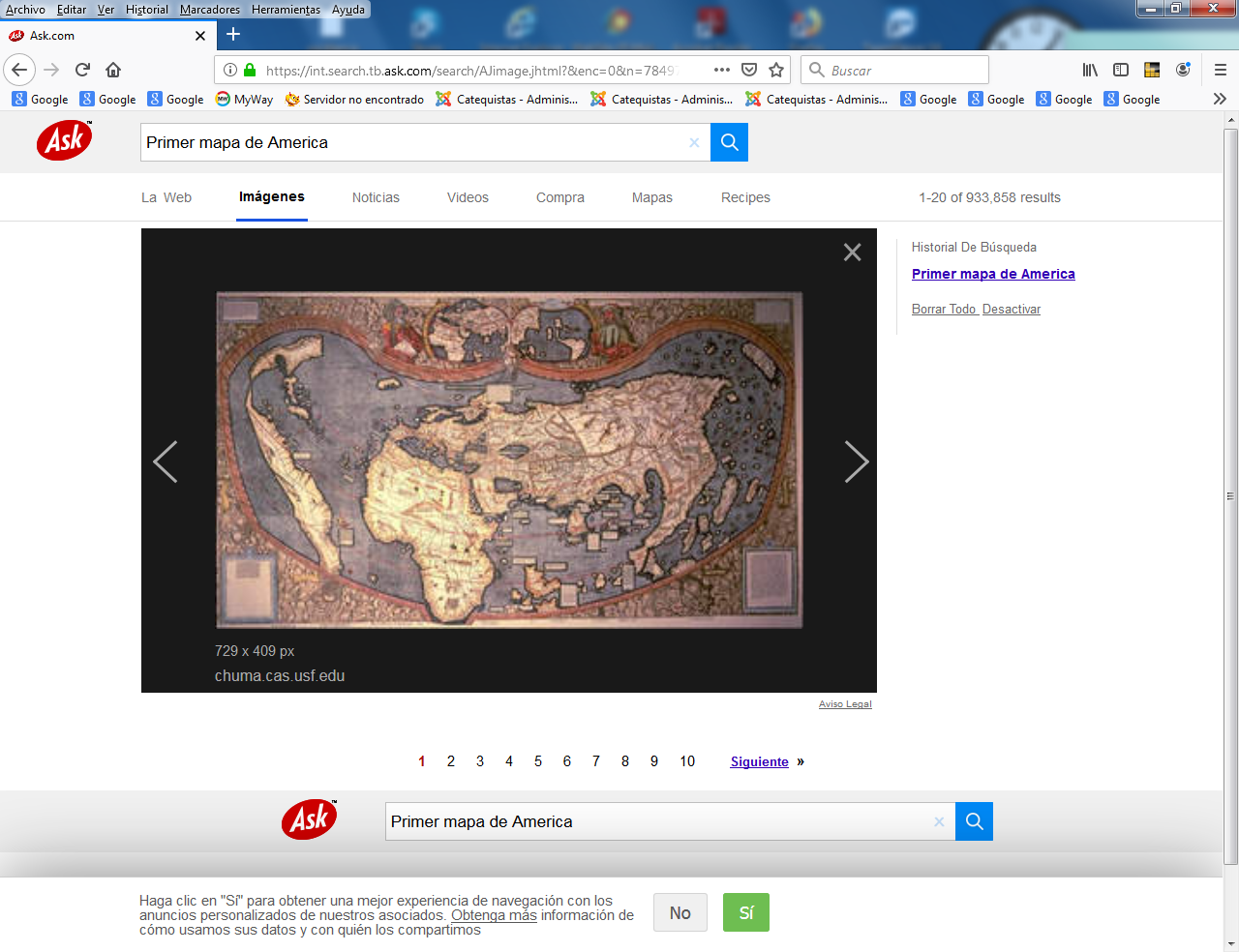 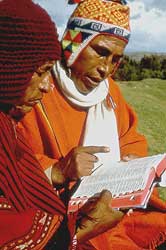       El peso de los recuerdos catequísticos históricos, como fueron los grandes catecismos  de los tiempos coloniales que todavía hoy impresiona a los estudiosos, no fue suficiente para mantener ninguna simpatía aglutinante y unificadora, habida cuenta de la disgregación que se dio en  los tiempos de las independencias nacionales y la inestabilidad política que en muchos ambientes presidió todo el siglo XIX y el XX
   Los Catecismos Pictográficos producidos en la Nueva España por los Franciscanos y Dominicos para convertir a los nativos, de los que se conocen unos 25 como el de  Fray Pedro de Gante realizado entre los años 1525 y 1528, marcaron la pauta para la cristianización de los pueblos indígenas. Pero los siglos posteriores y la formación de poblaciones multirraciales, nativas, emigrantes y mestizas, fueron cambiando los catecismos en uso. Abrieron  las puertas a los traídos de la metrópoli y alentaron la redacción y producción de muchos autónomos en los diversos países.   El valor del catecismo en las transformacion de América fue recordada por el  Papa Juan Pablo II en sus intervenciones con motivo de su presencia en las conmemoraciones del V Centenario de la cristianización de América.    Decía asi :: “Testimonio parcial de esa actividad son -en el sólo periodo de 1524 a 1572- las 109 obras de bibliografía indígena que se conservan, además de otras muchas perdidas o no impresas: se trata de vocabularios, sermones, catecismos, libros de piedad y de otro tipo. Son valiosísimos aportes culturales de los misioneros, que testimonian su dominio de numerosas lenguas indígenas, sus conocimientos etnológicos e históricos, botánicos y geográficos, biológicos y astronómicos, adquiridos en función de su misión. Testimonio también de que, después del choque inicial de culturas, la evangelización supo asumir e inspirar las culturas indígenas”. (Puerto Rico. 1993)  Los primeros catecismo en América se debieron a los franciscano en la Nueva España. Se puede citar entre otros ecritos  el Códice franciscano (1570), las Juntas eclesiásticas, especialmente las de 1539 y 1546, los concilios provinciales mexicanos, especialmente el I (1555) y el III (1585), los Coloquios y doctrina cristiana, publicados por fray Bernardino de Sahagún (1524-1564), la Historia eclesiástica indiana (1596) y las Cartas, de fray Jerónimo de Mendieta, la Historia de los indios de Nueva España, de fray Toribio de Benavente (Motolinía) (1541?), el Itinerarium catholicum, de fray Juan Focher (1574), la Rhetorica christiana, de fray Diego Valdés (1579). fueron numerosos los catecismos, cartillas doctrinas, confesionarios, sermonarios, etc. Para Sudamérica conviene destacar la Instrucción sobre la doctrina dada por el arzobispo de Los Reyes D. Fr. Jerónimo de Loaiza (1545-1549), los tres primeros concilios provinciales de Lima, especialmente el III (1582-1583), con sus instrumentos pastorales, y el De procuranda indiorum salute, del jesuita José de Acosta (1576   Las figuras catequísticas del siglo XVI   Recordamos que:    dos primeros números: Carpeta 03, dentro de la totalidad 01 a la 12    dos segundos números: número de orden dentro de la carpeta 02    dos letras que implicar una clasificación por su identidad o significado de01ca catequistas y pastorales 02es escolares y pedagogos03sa sacerdotes y obispos 04fu fundadores/as significativos05mu mujeres y religiosas varias06mimisioneros/as07dodoctores y padres08pepensadores y escritores09lalaicos y seglares cultos10ot  otros no clasificados     Siguen 4 números: año de su muerte: Para situar a cada figura en su siglo. Figuras COMPLEMENTARIas en reserva. Son 2006xx1507 San Francisco de Paula. san 1416-1507  06xx1507 Sta Catalina de RicciI 1522-1591507 06xx1535 Juan Fisher 1564-153506xx1550 S Juan de Dios 1495-155006xx1562  San Pedro de Alcántara, San 1499-1562  06xx1568 San Estanislao de Kotska 1550-156806xx1572 San Pío V 1504-1572.06xx1575 S. Félix de Cantalicio 1513-157506xx1581 Alejandro Brian SJ 1556-158106xx1583 San Trifon de Prechenga 1495-158306xx1587 San Felix de Cantalicio 1515-158706xx1587 San Ricardo Gwyn 1534-158706xx1590 Sata Catalina di Ricci 1522-159006xx1591 San Luis Gonzaga 1568-159106xx1597 San Pablo Miki 1556-159706xx1604 San Serafín e Montegranario 1540-160406xx1608 Santa Angela Serafina Prat 1543-1608  06xx1617 Santa Rosa de Lima 1556-161706xx1628 Francisco de Pareja x - 162806xx1639 San Martín de Porres 1579-1639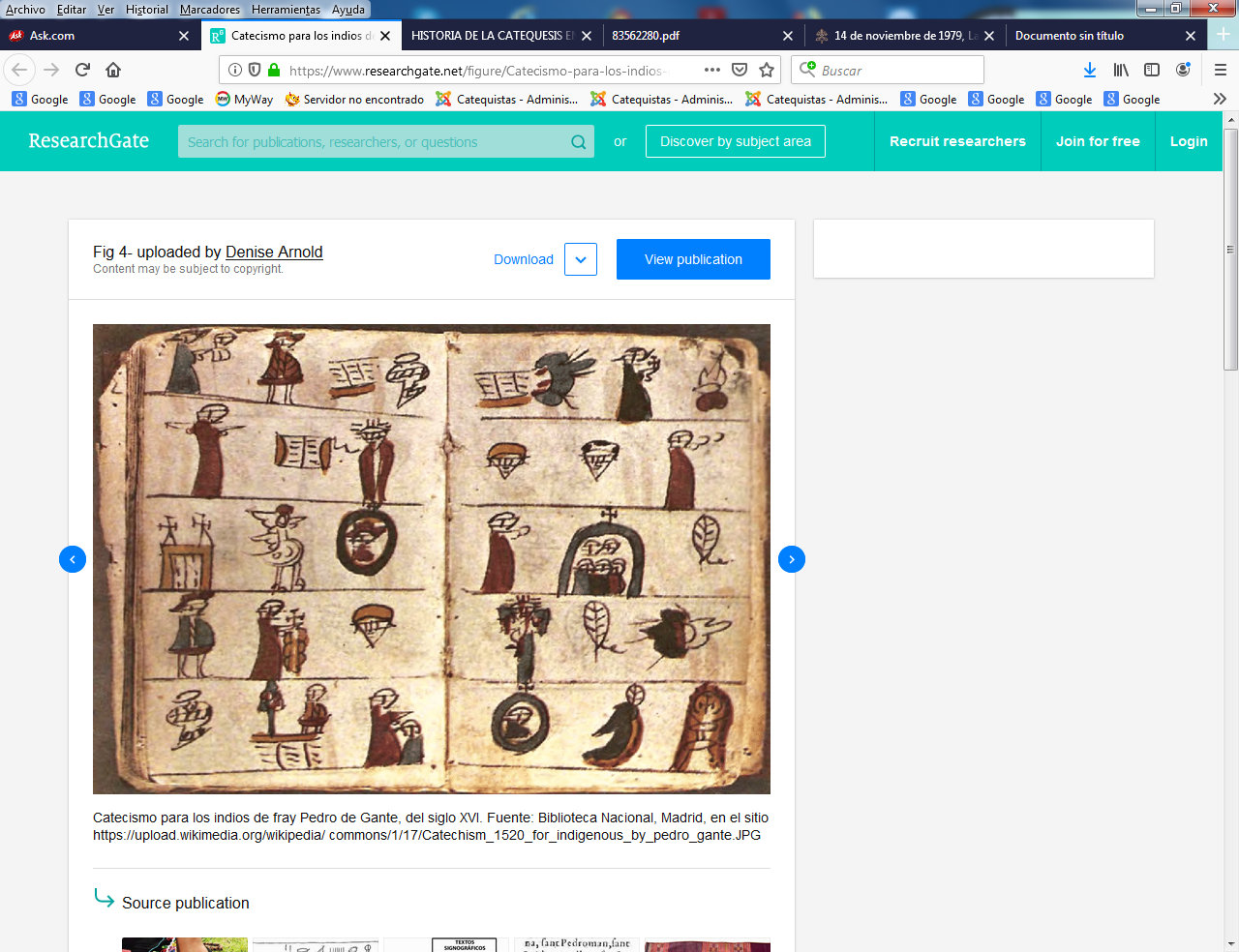 Probable primer catecismo de AméricaPedro de Gante. 1520Carpeta  06  A0601ca1543 Fray  Jacobo de Testera 1470-15430602ca1580  Diego de Ledesma   1519- 15800603ca1597 San Pedro Canisio  1521- 15970604ca1601 Francisco Reynoso 1534-16010605ca1601 Gaspar Astete c 1537-16010606ca1602 Juan de La Plaza 1527-16020607ca1608 Juan Bautista Acebedo 1555- 1608) 06068ca1618 Jerónimo M. Ripalda 1535-16180609ca1626 Francisco Gamarra 1558-16260610ca1573  Bartolomé Carranza 1503-15730611do1541 Francisco de Vitoria 1483-15410612do1560 Domingo Soto 1495-15600613do1617 Francisco Suárez 1548-1617 064do1635 Lope de  Vega 1562-16350615es1540 Luis Vives 1492-15400616es1566 Honorato Juan1507-15660617es1595 San Felipe de Neri (1515-15950618es1607 César de Bus1544-1607 0619es1633 Carlos Carafa 1561-16330620fu1539 San Antonio Mª Zaccaria (1502-1539) 0621fu1516 San Ignacio de Loyola (1491-1516)0622fu1537 San Jerónimo Emiliani (1486-1537)0623fu1584 Camilo de Lelis, San 1538-15840624fu1591 San Juan de la Cruz 1542-1591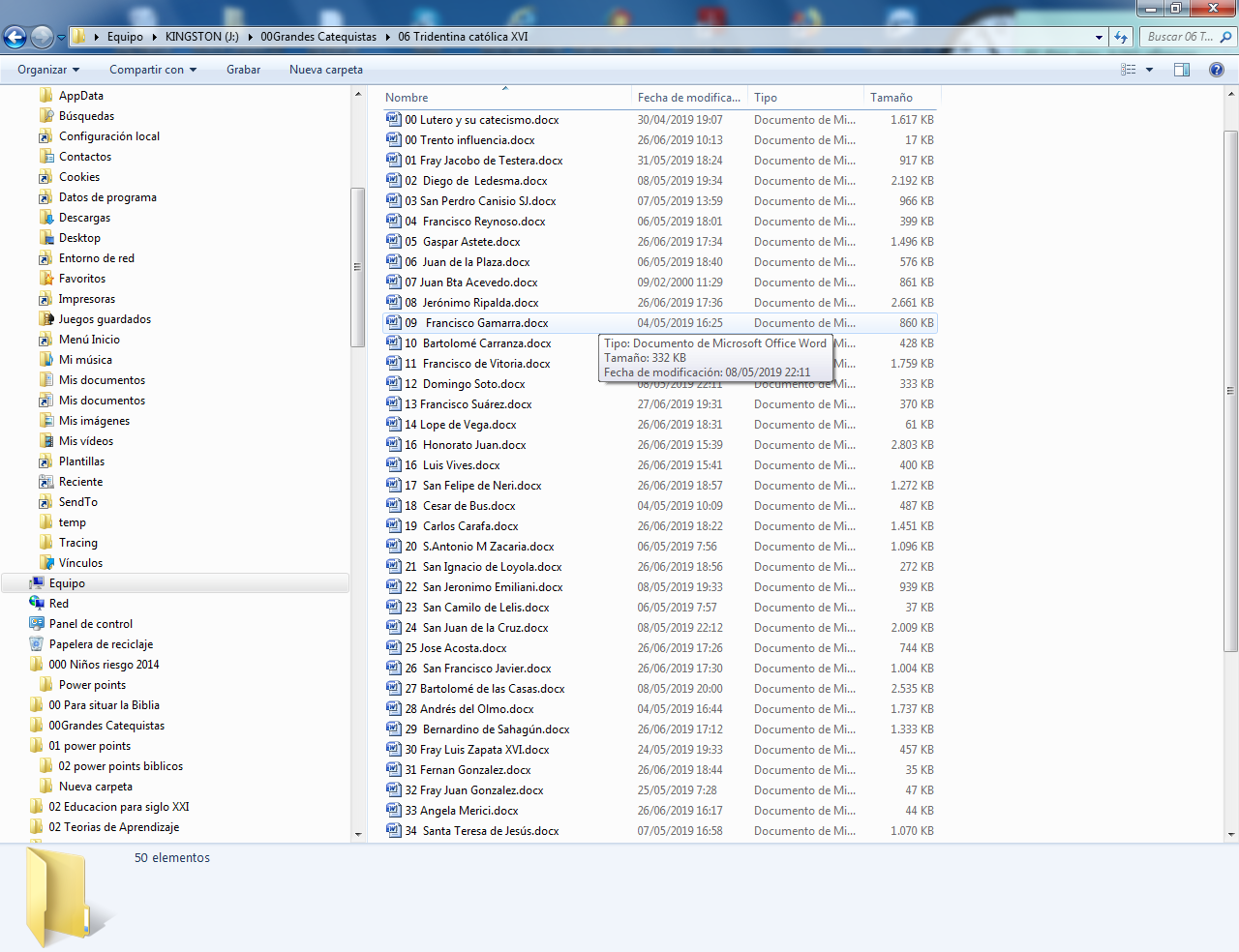 Carpeta 06 B0625mi1540 José de Acosta  1540-16000626mi1562 San Francisco Javier  1506-15620627mi1566 Bartolomé de las Casas 1484-15660628mi1571 Andrés del Olmo 1485-15710629mi1590 Bernardino de Sahagún 1499-15900630mi1590 Fray Luis Zapata 1515 - 15900631mi1601 Fernan Gonzalez2534-16010632mi1617 Fray Juan González 1545 - 16170633mu1540 Santa Angela de Mérici (1470-1540) 0634mu1582 Santa Teresa de Jesús (1515-1582) 0635mu1616 Ursula Benincasa (1550-1616) 0636pe1535Tomás Moro1476-15350637pe1582 Fray Luis de León 1527-15820638pe1536 Garcilaso del a Vega 1498-15360639sa1547 San Cayetano de Thiene (1480-1547)0640sa1555 Pedro de Acuña Avellaneda 1505-15550641sa1569 Toribio de Benavente  1482-15690642sa1584 San Carlos Borromeo 1538-15840643sa1586 Alvaro de Mendoza    x  -15860644sa1606 Santo Toribio de Mogrovejo 1538 -16060645sa1621 San Roberto Belarmino 1542-1621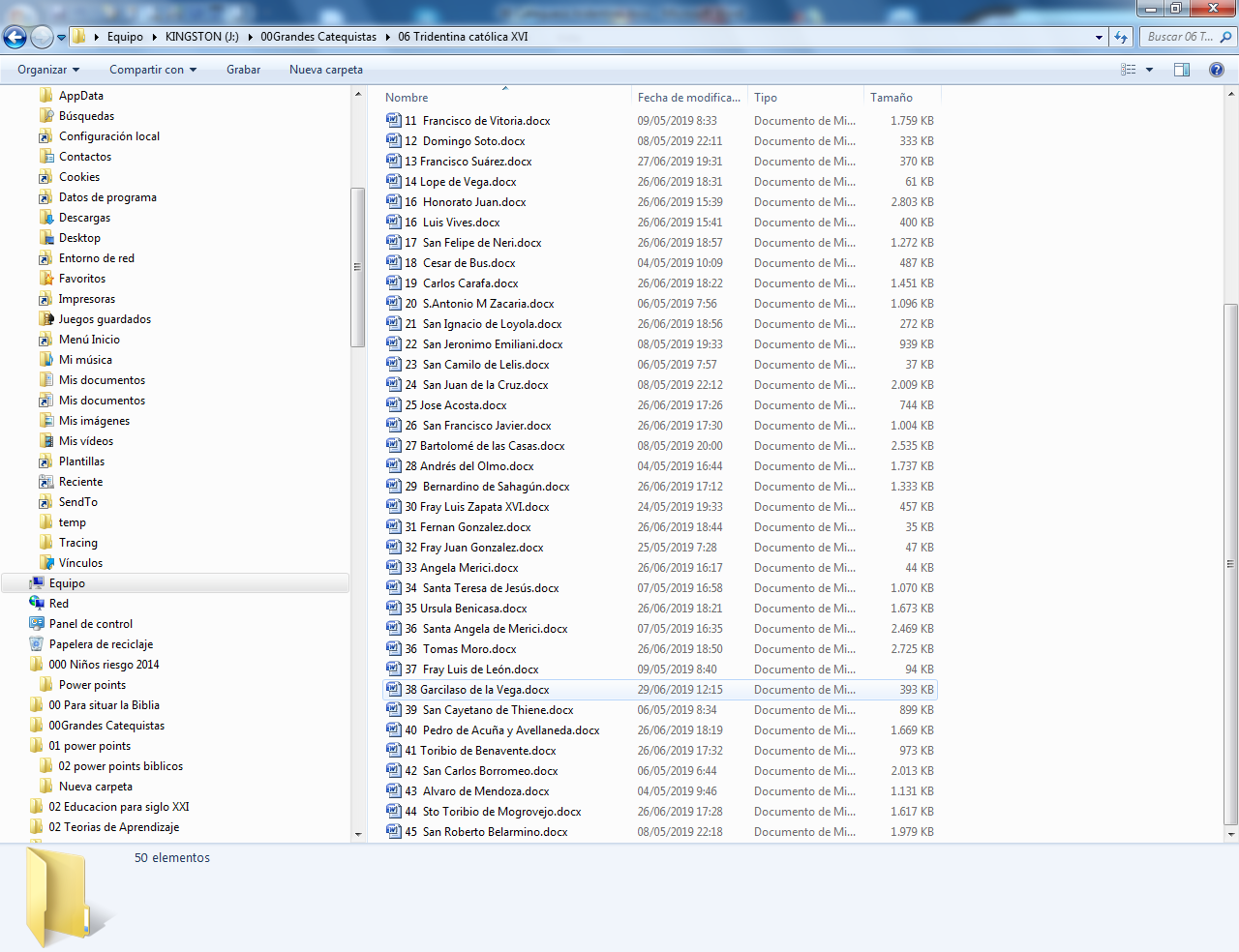 